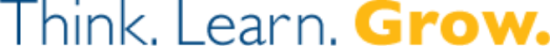 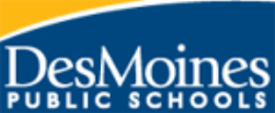 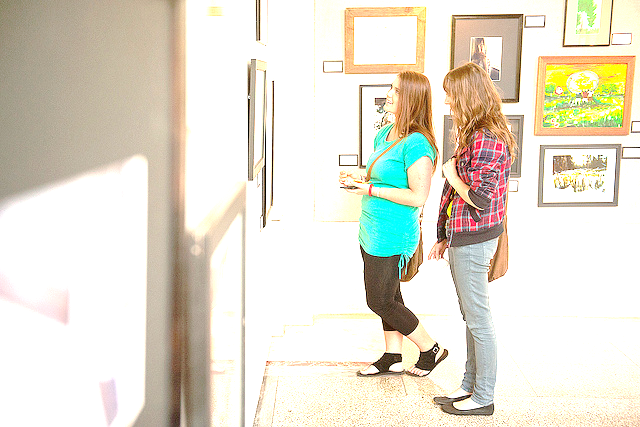 Art Foundations (ART 101/102)
Curriculum Guide
© June, 2016Visual Arts Curriculum, Instruction, and Assessment
2100 Fleur Drive | Des Moines, Iowa 50312 | P: 515-242-7619 
visualarts.dmschools.orgSuperintendent
Thomas Ahart, Ed.DExecutive Director of Secondary Teaching & Learning
Noelle Tichy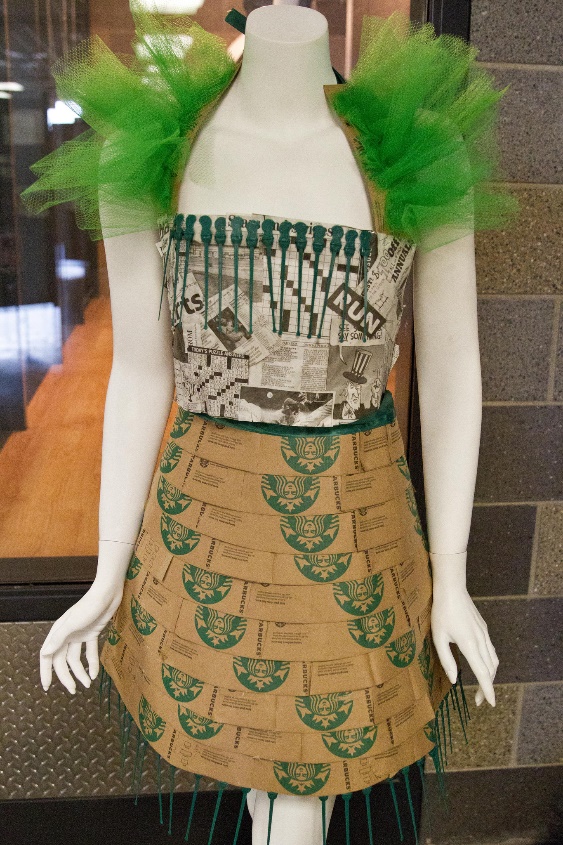 Visual Arts Curriculum Coordinator
Sarah DoughertySecondary Curriculum Lead Team Editors – Middle School 
Derrick Ogden, Brody Middle School
Dawn Pinion, Weeks Middle School
Virginia Rogers, Hiatt Middle School
Diana Givens, McCombs Middle SchoolSecondary Curriculum Lead Team Editors – High School
Bryan Butcher, North High School
Sam Chiodo, Roosevelt High School
Michel Gude, Scavo Alternative High School
Samantha Jones-Tweedy, Future Pathways/ Gateway
Jason Soliday, East High School
Heather Worthington, Lincoln High School
Janet Murillo, Hoover High School
Foreword
The curriculum in this document is based on the National Core Arts Standards published in the spring of 2014. It has been developed by visual art educators and curriculum specialists in the Des Moines Public Schools. The objectives in this curriculum guide are the minimum requirements in the visual arts that set rigorous, relevant, clear, and measurable learning targets and expectations for what teachers should teach and students should learn. Schools and educators are continuously encouraged to go beyond these targets to better serve the needs ofall students in the visual arts.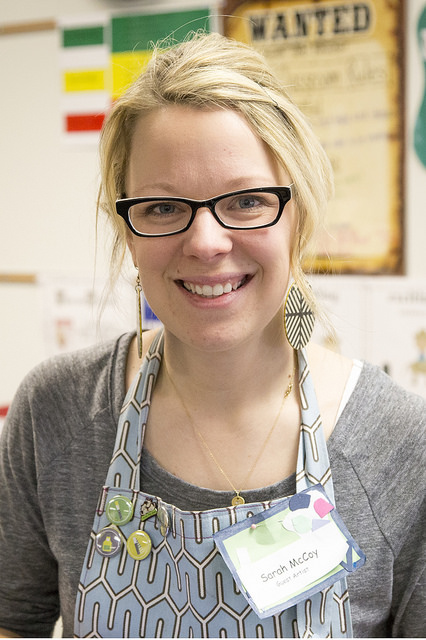 Definition of the Visual Arts
Visual arts include the traditional fine arts such as drawing, painting, printmaking, photography, and sculpture; media arts including film, graphic communications, animation, and emerging technologies; architectural, environmental, and industrial arts such as urban, interior, product, and landscape design; folk arts; and works of art such as ceramics, fibers, jewelry, works in wood, paper, and other materials. –National Art Education AssociationTable of Contents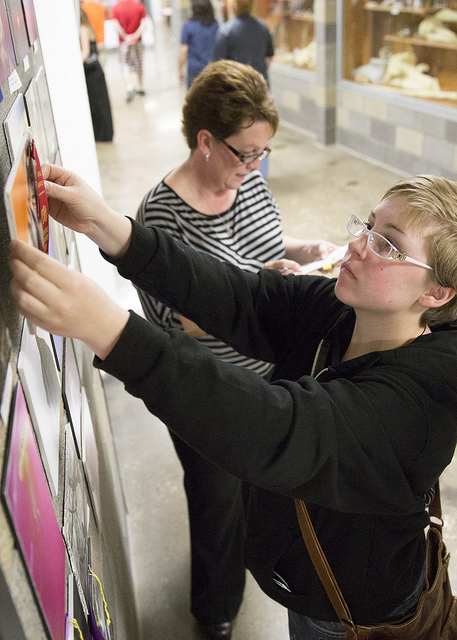 How to use this document…………………………………………………………………………..4DMPS Philosophy and  Learning Objectives……………………………………………………..5-6Document Structures………………………………………………………………………………..7Reporting Clusters………………………………………………………………………………..8-15	Design Concepts: Elements……………...…………………………………………………....8	Design Concepts: Principles………………..………………………………………………....9	Studio Skills…………………………………………………………………………………..10	Critical Analysis: Planning……..……………………………………………………………..11	Critical Analysis: Evaluating………………………………………………………………….12	Making Connections………………………………………………………………………….14Assessment Rubrics………………………………………………………………………………....16Common Vocabulary………………………………………………………………………………...18Elements of Art…………………………………………………………………………………...…19Principles of Design……………………………………………………………………………...…..20Four-Step Critical Analysis Process……………………………………………………………..…....21
How to use this document:This curriculum guide is not…A lock-step instructional guide detailing exactly when and how you teach.Meant to restrict your creativity as a teacher.A ceiling of what your students can learn, nor a set of unattainable goals.Instead, the curriculum guide is meant to be a common vision for student learning and a set of standards by which to measure and report student progress and provide meaningful feedback.

The curriculum guide outlines which learning goals are most essential for student learning; it is our district’s guaranteed and viable curriculum. The expectation is that every student in our district, regardless of school or classroom, will know and understand these learning goals. As the classroom teacher, you should use the curriculum guide to help you to decide how to scaffold up to the learning goals, and extend your students’ learning beyond them. 

The curriculum guide is a planning tool; assessed clusters and topics are provided, but as the instructional leader of your classroom, you determine the scope and sequence in which you will introduce the prioritized learning goals. You are encouraged to create your own sub-units of study within each cluster using the topics as a starting point. Within this document you will find a foundational structure for planning instruction in the visual arts which can be supplemented with unlimited materials from any number of sources, including but not limited to district texts and prints.Please consider this guide a living and dynamic document, subject to change and a part of a continuous feedback loop. As part of this logic model, common task banks and district-wide common formative assessments are being generated during the 2014-2015 and 2015-2016 school years.Des Moines Public Schools Educational PhilosophyVisionBecoming the model for urban education in the United States.Mission StatementThe Des Moines Public Schools Exist So That Graduates Possess the Knowledge, Skills and Abilities to Be Successful at the Next Stage of Their Lives.Student ExpectationsStudents demonstrate proficiency and understanding of a rigorous core curriculum:They demonstrate proficiency in reading, writing, speaking and listeningThey demonstrate proficiency in mathematics, including algebra and geometryThey demonstrate financial and economic literacyThey demonstrate an understanding of the value of fine and performing arts in societyThey demonstrate proficiency in technological and information literacyThey demonstrate proficiency in science, including life, earth and physical scienceStudents possess the knowledge and skills to be self-directed and autonomous:They demonstrate critical thinking and problem solving skillsThey exercise sound reasoning in making complex choicesThey exhibit creative, innovative and entrepreneurial thinkingThey understand the attributes of physical and mental well-beingStudents have world awareness:They learn from and work with individuals representing diverse cultures and religions in a spirit of mutual respect in school, work and communityThey understand the rights and obligations of citizenship at local, state, national, and global levelsThey are actively engaged in community lifeThey will be exposed to languages and cultures of the worldDes Moines Public Schools K-12 Student Learning Objectives in the Visual Arts Students can communicate at a foundational level in the visual arts. This includes knowledge and skills in the use of basic vocabularies, materials, tools, techniques, and intellectual methods of the discipline.Students can communicate proficiently in at least one art form, including the ability to define and solve artistic problems with insight, reason, and technical proficiency.Students can develop foundational evaluations and analyses of works of art from structural, historical, and cultural perspectives.Students can develop an informed acquaintance with exemplary works of art from a variety of cultures and historical periods, and a basic understanding of historical development in the arts disciplines, across the arts as a whole, and within cultures.
Effective Components of an Educational Studio ProgramDemonstrations of artistic techniques and uses of mediaOpportunities for practice, experimentation, and refinement based on effective feedbackSupport for divergent thinking and multiple learning outcomesA rich and robust variety of visual referencesA variety of critique and response formatsIntroductions to and expectations for use of appropriate art vocabularyConnections among artists, careers, and art in everyday life and communitiesAn organizational system for storage and disbursement of materials and toolsClear and maintained expectations for art room safety, cleaning, and classroom proceduresIntegrations and connections with other content areasDisplays of various student works within the school and the community
Learning Topics for Art Foundations (Art 101/102)Document Structures
Learning goals for all curricular areas are organized by overarching concepts called topics. Within those topics live a learning goal. All learning goals for the visual arts are guided by the 2014 National Visual Arts Standards and assessed on the provided reporting scales. The outline below serves to define the various elements of the curriculum structure.Learning Topic – The Overarching ConceptDefinition of the topic.National Standards alignments – those most closely related to the overarching concept.Anchor Standard: Anchor standards define the expectations for students entering college and careers, and provide the foundation for the K-12 visual arts standards.Enduring Understanding: Statements summarizing important ideas and core processes that are central to visual arts and have lasting value beyond the classroom. They synthesize what students should understand—not just know or do—as a result of studying visual arts.Essential Questions: Organizing questions to set the focus for lessons or units. They are the initiators of creative and critical thinking.Evidence of student learning is assessed on a four-point scale, common throughout the district. Scales are designed to measure each learning topic. The generalized scale, with student-friendly language included, is below.*For more information on district assessment and grading practices, please refer to the Grading Practices website http://grading.dmschools.org/teacher-resources.html101 Learning Topic-- Design Concepts: Elements of Art The Elements of Art are defined as the visual components of color, form, line, shape, space, texture, and value.National Standards alignmentsAnchor Standard: Organize and develop artistic ideas and work.Enduring Understanding: People create and interact with objects, places, and design that define, shape, enhance, and empower their lives.Essential Questions: How do artists and designers create works of art or design that effectively communicate?Grade-level student learning objectives/ task generatorsSelect, organize, and design images and words to make visually clear and compelling presentations.Collaboratively develop a proposal for an installation, artwork, or space that transforms the perception and experience of a particular place.Demonstrate in works of art of design how visual and material culture defines, shapes, enhances, and empowers people’s lives.Assessment Scale
102 Learning Topic -- Design Concepts: Principles of Design The Principles of Design are defined as the concepts used to organize the Elements of Art in an artwork. These concepts include balance, emphasis, movement, pattern, repetition, proportion, rhythm, variety, and unity.National Standards alignmentsAnchor Standard: Organize and develop artistic ideas and work.Enduring Understanding: People create and interact with objects, places, and design that define, shape, enhance, and empower their lives.Essential Questions: How do artists and designers create works of art or design that effectively communicate?Grade-level student learning objectives/ task generatorsSelect, organize, and design images and words to make visually clear and compelling presentations.Collaboratively develop a proposal for an installation, artwork, or space that transforms the perception and experience of a particular place.Demonstrate in works of art of design how visual and material culture defines, shapes, enhances, and empowers people’s lives.Assessment Scale101/102 Learning Topic – Studio Skills: Media and ProcessesArtistic Media and Processes are defined as the means of expression (tools, materials, and techniques) used to produce a work of art.New National Standards alignmentsAnchor Standard: Organize and develop artistic ideas and work.Enduring UnderstandingsArtists and designers experiment with forms, structures, materials, concepts, media, and art-making approaches.Artists and designers balance experimentation and safety, freedom and responsibility, while developing and creating artEssential Questions How do artists work?How do artists care for and maintain materials, tools, and equipment? What responsibilities come with the freedom to create?Tiered student learning objectives/task generatorsEngage in making a work of art or design without having a preconceived plan.Through experimentation, practice, and persistence demonstrate acquisition of skills and knowledge in a chosen art form.Experiment, plan, and make a series of works of art and design that explores a personally meaningful theme, idea, or concept.Assessment Scale101/102 Learning Topic – Critical Analysis: PlanningPlanning is defined as the process of conceiving and developing new artistic ideas and work.New National Standards alignmentsAnchor Standard: Generate and conceptualize artistic ideas and work.Enduring UnderstandingsCreativity and innovative thinking are essential life skills that can be developed.Artists and designers shape artistic investigations, following or breaking with traditions, in pursuit of creative goals.Essential Questions What conditions, attitudes, and behaviors support creativity and innovative thinking?What factors prevent or encourage people to take creative risks?How does collaboration expand the creative process?Tiered student learning objectives/task generatorsUse multiple approaches to begin creative endeavors.Individually or collaboratively formulate new creative problems based on students existing artwork.Visualize and hypothesize to generate plans for ideas and directions for creating art that can affect social change.Assessment ScaleArt 101/102 Learning Topic – Critical Analysis: EvaluatingEvaluating is defined as judging the merits or value of a piece of art based on a set of criteria.New National Standards alignmentsAnchor StandardsRefine and complete artistic work.Interpret intent and meaning in artistic work.Apply criteria to evaluate artistic work.Enduring UnderstandingsArtists and designers develop excellence through practice and constructive critique, reflecting on, revising, and refining work over time.People gain insights into meanings of artworks by engaging in the process of art criticism.People evaluate art based on various criteria.Essential Questions How do artists grow and become accomplished in art forms?How does collaboratively reflecting on work help us experience it more fully and develop it more completely?How does the viewer “read” a work of art?How is personal preference different from an evaluation?Tiered student learning objectives/task generatorsApply relevant criteria from traditional and contemporary cultural contexts to examine, reflect on, and plan revisions for works of art and design in progress.Engage in constructive critique with peers, then reflect on, re-engage, revise, and refine works of art and design in response to personal artistic vision.Reflect on, re-engage, revise, and refine works of art and design in response to traditional and contemporary criteria aligned with personal artistic vision.Assessment Scale (Evaluating)102 Reporting Cluster – Making Connections: Connecting to ContextsConnecting to Contexts is defined as exploring links between works of art and history, society, culture, and personal experiences.New National Standards alignmentsAnchor StandardPerceive and analyze artistic work.Relate artistic ideas and works with societal, cultural, and historical context to deepen understanding.Synthesize and relate knowledge and personal experiences to make art.Enduring UnderstandingsEngagement with art can lead to understanding and appreciation of self, others, the natural world, and constructed environments.People develop ideas and understandings of society, culture, and history through their interactions with and analyses of art.Essential Questions How do life experiences influence the way you relate to art?How does art help us understand the lives of people of different times, places, and cultures?How is art used to impact the views of society?Tiered student learning objectives/ task generatorsAnalyze and describe the impact that an exhibition or collection has on one’s personal awareness of social, cultural, or political beliefs and understandings.Make, explain, and justify connections between artists or artworks and social, cultural, and political history.Curate a collection of objects, artifacts, or artworks to impact the viewer’s understanding of social, cultural, and/or political experiences.Assessment Scale (Connecting to Contexts)
Common Vocabulary Terms
Common vocabulary for selected media, styles, art movements, and art expressions reflect the concepts, techniques, and skills for each grade level and course of study. Students will use these terms in oral, written, and visual communications. Teachers are encouraged to provide additional visual arts vocabulary to the identified lists.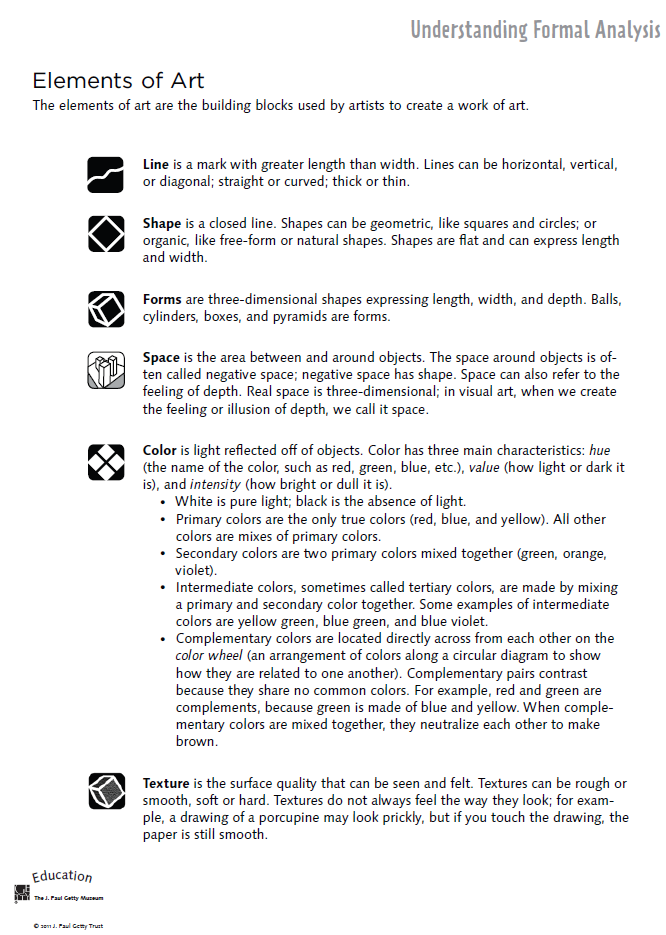 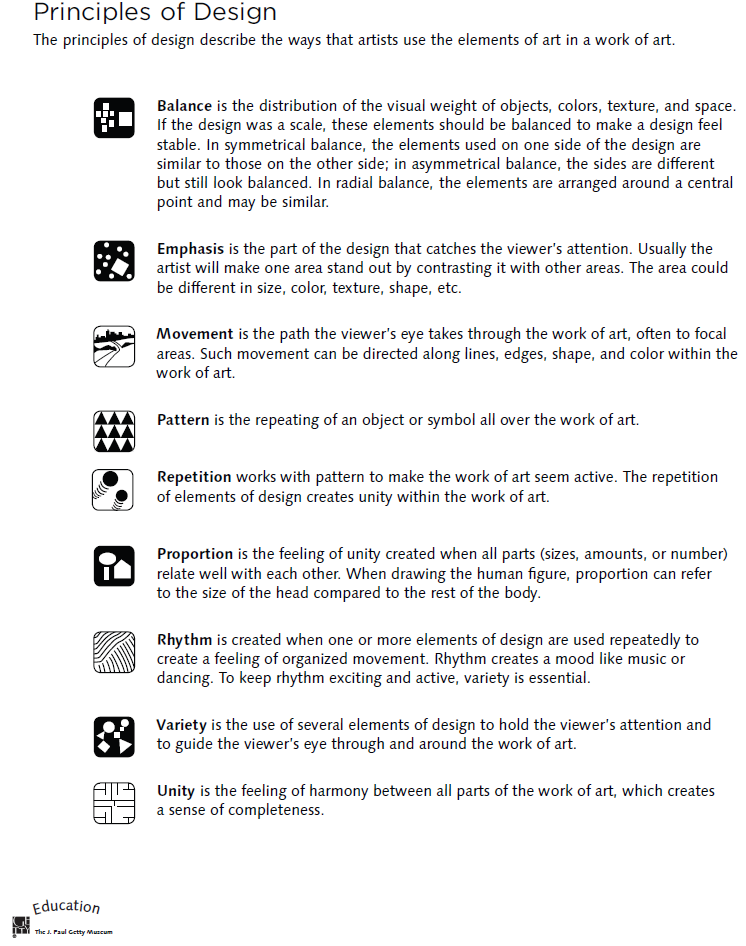 Four-Step Critical Analysis ProcessStep 1: Describe – What do you see?Credit line information such as title, artist, date created, size, medium, location, genre.What do you see in the art work? Use objective observations and identification skills. All descriptions must be observable facts.EXAMPLE: “Starry Night, Vincent Van Gogh, 1832…I see a large cypress tree in the foreground. I can tell it is a cypress by the shape. The majority of the picture is taken up by a night sky. There are many stars in the sky. Etc….”Step 2: Analyze—How is the work organized?Focus on how the Elements of Art and Principles of Design have been used in the artwork. You are still collecting clues, not guessing! How do the Principles organize the Elements? Use specific evidence from the art. This will help you discover how the artist might have created moods, messages, or ideas.EXAMPLE: “The night sky is dark blue, and it is filled with vibrant yellow stars. The pattern of the stars moves the viewer’s eye back and forth throughout the painting. The repetition of the yellow into the village lights help give the picture unity. Etc….”Step 3: Interpret – “What is the artist saying?”Using the information from the description and analysis, explain what the artist might be trying to communicate. What is the mood or the meaning of the artwork? Make some guesses and provide some evidence for your thinking using the Elements and Principles. Your interpretation might be different from someone else’s.Answer the question, “I think________________, because I see __________________.”EXAMPLE: “I think the artist is trying to show a connection between a sleepy peaceful mood and the quiet little town, because the artists uses the some colors and kinds of lines in the sky and the village. I see the colors and the soft, swirling lines in the sky, and it makes me think the artist was trying to show that even a dark sky can have lots to see. Etc….”Step 4: Judge – “Is this a successful piece of art?”Now you can finally express your own personal opinion about the piece of art. Your opinion, however, is still based on what you’ve discovered through description, analysis, and interpretation, all backed up with visual evidence and the language of art. This is a carefully thought out decision in which you decided if the art was successful or not successful, not necessarily a like or dislike.Answer this questions, “I think this work is (not) successful because _____________________.”EXAMPLE: “I think this work is successful because it the colors and lines are organized in an interesting, swirly way that grabs my attention. The work is almost like a lullaby because the yellow stars twinkle in the sky like peaceful little notes over the sleepy town. EtcArt 101 (Semester 1)Art 102 (Semester 2)Design Concepts: Elements of ArtStudio Skills: Media and ProcessesCritical Analysis: PlanningCritical Analysis: EvaluatingDesign Concepts: Principles of DesignStudio Skills: Media and ProcessesCritical Analysis: PlanningCritical Analysis: EvaluatingMaking Connections: Connecting to ContextsSCALE SCOREACADEMIC DESCRIPTORSTUDENT-FRIENDLY DESCRIPTOR4Exceeding StandardI have demonstrated deep understanding that goes beyond the learning goal3Meeting StandardI have met the learning goal2Developing Toward StandardI have the foundational skills and knowledge for the learning goal and I am almost there1Insufficient ProgressThe evidence I have submitted shows I have a long way to go to reach the learning goal0/MNo evidence of student understanding in submitted work OR 
Missing – student has not submitted evidenceI have not submitted evidence of learning for the learning goal1234Student’s performance reflects insufficient progress towards foundational skills and knowledge.Students will recognize or recall specific vocabulary including, but not limited to:Line, shape, forms, space, color, texture, , composition, perspective, craftsmanship, portfolio, rubric, 2D/3D, technique, context, mediaStudents demonstrate they have developed the ability to:Identify and describe the Elements of Art Students demonstrate they have the ability to:Independently apply the Elements of Art to original artwork.Provide evidence for their artistic choices.In addition to score 3.0 performance, students demonstrate in-depth inferences and applications that go beyond the learning target.1234Student’s performance reflects insufficient progress towards foundational skills and knowledge.Students will recognize or recall specific vocabulary including, but not limited to:Balance, emphasis, movement, pattern, repetition, proportion, rhythm, variety, unity, composition, perspective, craftsmanship, portfolio, rubric, 2D/3D, technique, context, mediaStudents demonstrate they have developed the ability to:Identify and describe the Principles of Design. Students demonstrate they have the ability to:Independently apply Principles of Design to original artwork.Provide evidence for their artistic choices.In addition to score 3.0 performance, students demonstrate in-depth inferences and applications that go beyond the learning target.1234Student’s performance reflects insufficient progress towards foundational skills and knowledge.Students will recognize or recall specific vocabulary including, but not limited to:Craftsmanship, portfolio, technique, mediaStudents demonstrate they have developed the ability to:Identify and describe the intended uses of media and tools.Identify and describe artistic processes and techniques.Students demonstrate they have the ability to:Apply intended uses of media and tools to and artistic process or technique to create an original artwork.Provide evidence for their artistic choices.In addition to score 3.0 performance, students demonstrate in-depth inferences and applications that go beyond the learning target.1234Student’s performance reflects insufficient progress towards foundational skills and knowledge.Students will recognize or recall specific vocabulary such as:Thumbnail, sketch, collaboration, creative processStudents demonstrate the have developed the ability to:Formulate and communicate and action planStudents demonstrate they have the ability to:Formulate, communicate, and implement an action plan, making appropriate adjustments.In addition to score 3.0 performance, students demonstrate in-depth inferences and applications that go beyond the learning target.1234Student’s performance reflects insufficient progress towards foundational skills and knowledge.Students will recognize or recall specific vocabulary including, but not limited to:Composition, perspective, mediaStudents demonstrate they have developed the ability to:Formulate and convey a response to their own artwork and the work of others.Students demonstrate they have the ability to:Critically analyze and evaluate their own work or the work of others based on established criteria.Collaborate with peers or other learning partners.In addition to score 3.0 performance, students demonstrate in-depth inferences and applications that go beyond the learning target.1234Student’s performance reflects insufficient progress towards foundational skills and knowledge.Students will recognize or recall specific vocabulary such as:ContextStudents demonstrate they have developed the ability to:Identify contextual elements from history, cultures, artistic movements, and society in the work of others.Students demonstrate they have the ability to:Apply contextual elements from history, cultures, artistic movements, and society to their own artwork.In addition to score 3.0 performance, students demonstrate in-depth inferences and applications that go beyond the learning target.ART 101 Assessment RubricART 101 Assessment RubricART 101 Assessment RubricART 101 Assessment RubricART 101 Assessment RubricCluster: Topic1234Cluster: TopicInsufficient ProgressDeveloping Toward StandardMeeting StandardExceeding StandardDesign Concepts: Elements of ArtStudent’s performance reflects insufficient progress towards foundational skills and knowledge.Students will recognize or recall specific vocabulary including, but not limited to:Line, shape, forms, space, color, texture, , composition, perspective, craftsmanship, portfolio, rubric, 2D/3D, technique, context, mediaStudents demonstrate they have developed the ability to:Identify and describe the Elements of Art Students demonstrate they have the ability to:Independently apply the Elements of Art to original artwork.Provide evidence for their artistic choices.In addition to score 3.0 performance, students demonstrate in-depth inferences and applications that go beyond the learning target.Studio Skills: Media and ProcessesStudent’s performance reflects insufficient progress towards foundational skills and knowledge.Students will recognize or recall specific vocabulary including, but not limited to:Craftsmanship, portfolio, technique, mediaStudents demonstrate they have developed the ability to:Identify and describe the intended uses of media and tools.Identify and describe artistic processes and techniques.Students demonstrate they have the ability to:Apply intended uses of media and tools to and artistic process or technique to create an original artwork.Provide evidence for their artistic choices.In addition to score 3.0 performance, students demonstrate in-depth inferences and applications that go beyond the learning target.Critical Analysis: Planning Student’s performance reflects insufficient progress towards foundational skills and knowledge.Students will recognize or recall specific vocabulary such as:Thumbnail, sketch, collaboration, creative processStudents demonstrate the have developed the ability to:Formulate and communicate and action planStudents demonstrate they have the ability to:Formulate, communicate, and implement an action plan, making appropriate adjustments.In addition to score 3.0 performance, students demonstrate in-depth inferences and applications that go beyond the learning target.Critical Analysis: EvaluatingStudent’s performance reflects insufficient progress towards foundational skills and knowledge.Students will recognize or recall specific vocabulary including, but not limited to:Composition, perspective, mediaStudents demonstrate they have developed the ability to:Formulate and convey a response to their own artwork and the work of others.Students demonstrate they have the ability to:Critically analyze and evaluate their own work or the work of others based on established criteria.Collaborate with peers or other learning partners.In addition to score 3.0 performance, students demonstrate in-depth inferences and applications that go beyond the learning target.ART 102 Assessment RubricART 102 Assessment RubricART 102 Assessment RubricART 102 Assessment RubricART 102 Assessment RubricCluster: Topic1234Cluster: TopicInsufficient ProgressDeveloping Toward StandardMeeting StandardExceeding StandardDesign Concepts: Principles of DesignStudent’s performance reflects insufficient progress towards foundational skills and knowledge.Students will recognize or recall specific vocabulary including, but not limited to:Balance, emphasis, movement, pattern, repetition, proportion, rhythm, variety, unity, composition, perspective, craftsmanship, portfolio, rubric, 2D/3D, technique, context, mediaStudents demonstrate they have developed the ability to:Identify and describe the Principles of Design. Students demonstrate they have the ability to:Independently apply Principles of Design to original artwork.Provide evidence for their artistic choices.In addition to score 3.0 performance, students demonstrate in-depth inferences and applications that go beyond the learning target.Studio Skills: Media and ProcessesStudent’s performance reflects insufficient progress towards foundational skills and knowledge.Students will recognize or recall specific vocabulary including, but not limited to:Craftsmanship, portfolio, technique, mediaStudents demonstrate they have developed the ability to:Identify and describe the intended uses of media and tools.Identify and describe artistic processes and techniques.Students demonstrate they have the ability to:Apply intended uses of media and tools to and artistic process or technique to create an original artwork.Provide evidence for their artistic choices.In addition to score 3.0 performance, students demonstrate in-depth inferences and applications that go beyond the learning target.Critical Analysis: Planning Student’s performance reflects insufficient progress towards foundational skills and knowledge.Students will recognize or recall specific vocabulary such as:Thumbnail, sketch, collaboration, creative processStudents demonstrate the have developed the ability to:Formulate and communicate and action planStudents demonstrate they have the ability to:Formulate, communicate, and implement an action plan, making appropriate adjustments.In addition to score 3.0 performance, students demonstrate in-depth inferences and applications that go beyond the learning target.Critical Analysis: EvaluatingStudent’s performance reflects insufficient progress towards foundational skills and knowledge.Students will recognize or recall specific vocabulary including, but not limited to:Composition, perspective, mediaStudents demonstrate they have developed the ability to:Formulate and convey a response to their own artwork and the work of others.Students demonstrate they have the ability to:Critically analyze and evaluate their own work or the work of others based on established criteria.Collaborate with peers or other learning partners.In addition to score 3.0 performance, students demonstrate in-depth inferences and applications that go beyond the learning target.Making Connections: Connecting to ContextsStudent’s performance reflects insufficient progress towards foundational skills and knowledge.Students will recognize or recall specific vocabulary including, but not limited to:ContextStudents demonstrate they have developed the ability to:Identify contextual elements from history, cultures, artistic movements, and society in the work of others.Students demonstrate they have the ability to:Apply contextual elements from history, cultures, artistic movements, and society to their own artwork.In addition to score 3.0 performance, students demonstrate in-depth inferences and applications that go beyond the learning target.Required TermsRequired TermsRequired TermsRecommended TermsRecommended TermsRecommended TermsLineShapeFormsSpaceColorTextureBalanceEmphasisMovementPatternRepetitionProportionRhythmVarietyUnityCompositionPerspectiveCraftsmanshipPortfolioTechniqueContextMediaCritiqueHorizontalVerticalDiagonalGeometricOrganicLengthWidthDepthNegative SpacePositive SpaceHueValueIntensityPrimarySecondaryTertiaryComplimentarySurfaceScaleSymmetryAsymmetryContrastFocal PointSymbolMoodHarmony